The Popsicle Bridge ChallengeYour challenge is to build a bridge that meets the following criteria:You will be working in groups of 2 or 3 and the challenge will take place over 2 DaysYou must construct a bridge made of popsicle sticks and white glue. No other materials may be used.The bridge must span a gap of 50 cm The bridge must have a smooth continuous driving deck that spans the entire length of the bridge. This deck must be unobstructed and at least 4 cm wide.The bridge must span a gap of 50 cm The bridge must be able to hold 5 kg of weightEach group shall use no more than 100 popsicle sticksYou will be graded based on the rubric attachedDay 1: Complete a Scale Drawing of your Bridge (Including Calculations)Day 2: Build the Bridge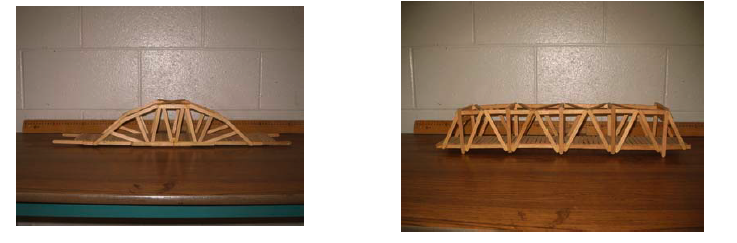 Scale Drawing: (please make a rough copy and SHOW me first before you draw here)SHOW ALL MEASUREMENTSMeasurement Conversions:What is the scale factor for your bridge?Scale Factor:  _________________Show all calculations::Evaluation:LengthWidthHeightArea of driving deckCentimetersMillimetersInchesFeetCriteriaBeginningDevelopingAccomplishedExemplaryScale Drawing- drawing does not show measurements clearly or is inadequately labeled- rough planreflects insufficienteffort- drawing of bridge issomewhat clear, butfew measurementsor labels were used- no effort was madein keeping thebridge somewhat toscale- drawing of bride is neat with clearmeasurements and labeling - little effort was made in keeping the bridge somewhat to scale.- drawing of bridgemodel is neat andclear withmeasurements andlabeling for all parts (length, width, height, area of driving deck).- effort was made inkeeping the drawingsomewhat to scale.Measurements & Conversions- the length, width, height and area of the driving deck have been measured/calculated- no conversions were made- the length, width, height and area of the driving deck have been measured/calculated- the above measurements were converted into only 2 units of measure- the length, width, height and area of the driving deck have been measured/calculated- the above measurements were converted into only 3 units of measure- the length, width, height and area of the driving deck have been measured/calculated- the above measurements were converted into all 4 units of measureStructure- basic beam bridge (no real design).- does not span a gap of 50 centimetres (unstable or incomplete).- width is not at least 4 centimetres.- did not maximize use of materials (e.g. many popsicle sticks left over).- beam or arch bridge with limited creative design.- spans a gap of 50 centimetres, but remains unstable or incomplete in some way.- width is at least 4 centimetres.- limited use of materials (e.g. many popsicle sticks left over).- beam or arch bridge designed with good creativity.- spans a gap of 50 centimetres, is complete and stable.- width is at least 4 centimetres.- good use of materials.- arch bridge designed with excellent creativity. - spans a gap of 50 centimetres is complete and stable.- width is at least 4 centimetres.- excellent use of materials.Weight Held- failed at 2 kilograms or lower.- failed between 2.5 and 3 kilograms of weight.- failed between 3.5 and 4.5 kilograms of weight.- failed at 5 kilograms of weight or more.Ratio of weight held to weight of bridge- ratio < 25% of the largest- 25% of the largest < ratio < 50% of the largest- 50% of the largest < ratio < 75% of the largest- 75% of the largest < ratio ≤ largest Use of Materials andAesthetic Appearance - bridge lackssymmetry- most of the materialsare put togetherineffectively and aresloppy- bridge is almostsymmetrical- some of the materialsa put togetherineffectively and aresloppy- bridge issymmetrical- most of the materialsare put togetherneatly and effectively- bridge is symmetrical- materials are puttogether in a neat andhighly efficientmanner